Burger Shack CrewAn organisational chart (often called organisation chart, org chart, organigram(me), or organogram) is a diagram that shows the structure of an organisation and the relationships and relative ranks of its parts and positions/jobs. The term is also used for similar diagrams, for example ones showing the different elements of a field of knowledge or a group of languages. The organization chart is a diagram showing graphically the relation of one official to another, or others, of a company.554 East Annadale Lane Macomb, MI 48042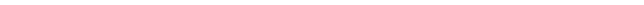 8640 2131 131burgershack.com